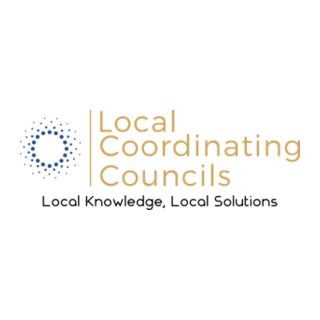 End of Year ReportCounty Name:LCC Coordinator InformationSection I: End of Year Program and Funding SummaryProgram and SMART Goals – Name and describe (2 – 3 sentences) all programs funded during the CCP year. Include the total amount awarded to each program and the applicable Problem Statement and SMART Goal from the CCP (i.e. PS1, G2). Amount Awarded: amount given to grant applicants to fund their programs.Amount Expended is the actual amount distributed and spent on the program.Amount Returned is the amount returned if all the awarded funds weren’t used for the program,(Amount Awarded) – (Amount Expended) = Amount ReturnedBudget – Final amount spent based on the approved CCP budget allocations. Approved CCP Budget: amount allocated per category approved by the CCP. This is identified in the fund document portion of the CCP and can be found in your CCP Approval LetterAmount Awarded: amount given to grant applicants to fund their programs.Total Expenditures: total amount distributed and spent for the year.Balance: unused funds for the year:(Approved CCP Budget) – (Total Expenditures) = Year End BalanceReport continues on next page.Section II: End of Year EvaluationAnswer the following questions by marking (X) in the Yes/No column and answer any follow-up question.Name(s)EmailPhoneAddressProgram Name/DescriptionAmount AwardedAmount ExpendedAmountReturnedApplicable SMART GoalPrevention/EducationAmount AwardedAmount ExpendedAmountReturnedApplicable SMART GoalProgram Name/DescriptionAmount AwardedAmount ExpendedAmountReturnedApplicable SMART GoalTreatment/InterventionAmount AwardedAmount ExpendedAmountReturnedApplicable SMART GoalProgram Name/DescriptionAmount AwardedAmount ExpendedAmountReturnedApplicable SMART GoalJustice Services/ActivitiesAmount AwardedAmount ExpendedAmountReturnedApplicable SMART GoalCategoryCategoryApproved CCP Budget Total ExpendituresYear End BalancePrevention/EducationPrevention/EducationTreatment/InterventionTreatment/InterventionCriminal Justice Services/ActivitiesCriminal Justice Services/ActivitiesAdministrativeAdministrativeTotals:YesNoDuring the CCP year, did the LCC expend more money in the administrative category than any of the other three categories of Prevention/Education, Treatment/Intervention, and Justice Services?Did your LCC expend all its funds according to the CCP, providing at least 25% in the three categories of Prevention/Education, Treatment/Intervention, and Justice Services?If “Yes,” please move on to question #2.If “No,” please explain below as to why this did not occur and how the LCC will ensure it happens for the next CCP year:Did the LCC achieve (or on track to achieve), all of its SMART Goals for each problem statement addressed in the CCP?If “Yes,” the report is complete (must submit in Intelligrants on April 15th)If “No,” please complete Step #1 and Step #2 below:Step #1: List below the Problem Statement and SMART Goal (i.e. “Problem Statement 1 Goal 2”) that the LCC did not achieve (or on track to achieve):Step #2: For each SMART Goal listed above, explain why it was not achieved, and how the LCC will adjust its SMART Goals to make them more achievable next year: